муниципальное казенное дошкольное образовательное учреждение«Детский сад комбинированного вида «Аленький цветочек»Сценарий викторины«Спорт-это жизнь»                                                                                                    Подготовили:                                                                                                     Федотова Н.А.                                                                                                     Чернявская И.Ю.Кодинск2013 г.Сценарий викторины «Спорт-это жизнь».Цель: закрепление знаний о здоровом образе жизни и спорте.Ход(В зале сидят болельщики и жюри).1. Организационная частьВедущая:- Уважаемые гости, мы рады приветствовать вас сегодня на нашей викторине «Спорт – это жизнь», которая посвящена движению, спорту, физкультуре, всему том, что помогает нам быть сильными, быстрыми, ловкими и здоровыми!- Встречайте участников нашей викторины!(Звучит музыка, под которую выходят дети, маршируют с перестроением, в конце делятся на две команды).Первый ребенок:- Спорт ребятам очень нужен.Все: - Мы со спортом крепко дружим.2. Приветствие командВедущая:- А теперь давайте познакомимся с командами. Первая команда «Вечный двигатель», ваше приветствие.Приветствие команды:- Мы не можем без движенья,   Мы всегда под напряженьем!Ведущая:- Вторая команда «Дружные ребята», ваше приветствие.Приветствие команды:- Мы! Звонче слова в мире нет.- Мы! Это песня и рассвет. Ведущая:- А сейчас познакомимся с нашим уважаемым жюри. ( Ведущая представляет членов жюри).- Начинаем нашу викторину со стихов о спорте.1 ребенокСпорт для жизни очень важен.
Он здоровье всем дает.
На уроке физкультуры,Узнаем мы про него.
Мы играем в баскетбол,
И футбол, и волейбол.
Мы зарядку делаем,
Приседаем, бегаем.
Очень важен спорт для всех.
Он – здоровье и успех.
Зарядку делаем с утра –
Здоровы будем мы всегда.2 ребенокСпорт – это жизнь. Это легкость движенья.
Спорт вызывает у всех уваженье.
Спорт продвигает всех вверх и вперед.
Бодрость, здоровье он всем придает.
Все, кто активен и кто не ленится,
Могут со спортом легко подружиться.3 ребенок Я расту достойной сменой
Всем известнейшим спортсменам.
Я вынослив и здоров,
Мой ответ: «Всегда готов!Я готов поотжиматься,
Приседать и кувыркаться.
Подтянуться я могу,
Обогнать всех на бегу.И в футбол, в хоккей сыграть.
И на брусьях полетать.
Спорт – мой самый лучший друг.
Удивляю всех вокруг я энергией своей,
Нет вокруг меня бодрей!»Ведущая:- Команды, займите свои места. (Дети садятся командами, напротив зрителей).- При поведении викторины необходимо соблюдать следующие правила:  1 – выслушайте вопрос внимательно;  2 – не выкрикивать, не подсказывать;  3 – если готовы ответить, поднимите руку;  4 – если игроки не знают ответа, право ответа получают болельщики. - Наша викторина состоит из четырех туров, каждый из которых содержит два задания. Отвечать будете по очереди, начнет игру та команда, которая быстрее составит слово из букв. ( Детям показывают буквы, они составляют из них слово. Команда, ответившая первой, начинает игру). - Желаю всем удачи!- Первое задание первого тура: «Закончи пословицу».Пословицы:Кто спортом занимается, тот силы…(набирает)Кто любит спорт, тот здоров…(и бодр)Отдай спорту время, а взамен…(получи здоровье)Двигайся больше – проживешь…(дольше)Движение – это…(жизнь)Кто день начинает с зарядки, у того тело…(в порядке)Закалишься – от болезней…(отстранишься)Быстрого и ловкого болезнь…(не настигнет)Пешком ходить – долго…(жить)Вопросы для первой команды- Специалист, готовящий спортсменов (тренер)- Строй, в котором стоят одни возле другого на одной линии (шеренга)- Без неё хоккеист не выходит на лед (клюшка)- Ясным утром вдоль дороги на траве блестит роса,  По дороге едут ноги и бегут два колеса.  У загадки есть ответ. Это мой…(велосипед)- Когда её мы делаем, прыгаем и бегаем,   Становимся умелыми, сильными и смелыми (зарядка)Вопросы для второй команды- Кто выходит на спортивную площадку со свистком (судья)- Строй, в котором стоят друг за другом (колонна)- У хоккеиста в руках – клюшка, у лыжника – (лыжные палки)- Я её кручу, кручу и скачу, скачу, скачу (скакалка)- Тучек нет на горизонте, но раскрылся в небе зонтик,  Через несколько минут появился… (парашют)- Кушайте, ребята, нас летом и зимой  Мойте нас, ребята, кипяченою водой (овощи, фрукты)Ведущая:- На этом первый тур закончен. Пока жюри подводит итоги, у нас музыкальная пауза, ребята споют песню о спорте. (Дети поют песню).Жюри подводит итоги.Ведущая:- Во втором туре нас ждет конкурс «Что перепутал художник?». На картинках он допустил ошибки, найдите и укажите их. Победит та команда, которая найдет больше ошибок. ( На мольбертах размещаются иллюстрации с картинками, в которых допущены ошибки).- Второе задание в этом туре – организовать и провести игру. Команды проводят игру.Жюри подводит итогиВедущая: - Пока жюри подводит итог второго тура, игроков ждет «Витаминная пауза», а болельщиков – «коварная» викторина.«Коварная» викторина «Да или нет»В рифму дай дружок ответСловом «да» иль словом «нет».Но, смотри, не торопись,На крючок не попадись!- На луне есть города?- Есть у женщин борода?- В небе мчатся поезда?- После пятницы среда?- В радуге есть фиолетовый цвет?- Первоклашкам 10 лет?- С мягкой спинкой табурет?- Волк живет на дне пруда?- Пишет музыку, поет?- Пишет повар ваш портрет?- Борщ – полезная еда?- После завтрака обед?- Есть колеса у карет?- Носят на талии дамы браслет?- Из яиц всегда омлет?- Вы веселы всегда?          - Кинешь камень кошке вслед?- Сильным должен быть атлет?- Нужно мясо для котлет?- Ест щенок велосипед?Слово жюриВедущая:- Начинаем третий тур. Каждой команде предстоит разгадать кроссворд «Спортивный». Оценивается правильность и время решения кроссворда.По вертикали:Перетянул приятель хват и подтянул к себе…(канат)Он качалка и кровать, хорошо на нём лежать;
Он в саду или в лесу покачает на весу…(гамак)4) Мяч ногами бьём – футбол, а руками - …(волейбол)6)Любит по лесу гулять, в палатке спать,
    И костёр разжигать…(турист)7) Бегают двадцать, попасть в цель стремятся,
    Двое стоят – преграды чинят;
    Избрали для боя  зеленое поле,
    Обычно час тридцать побоище длится…(футбол)8) Я катаюсь на нём до вечерней поры,
    Но ленивый мой конь возит только с горы.
    А на горку всегда сам пешком я хожу.    И коня своего за верёвку вожу…(санки).По горизонтали:3) Клюшкой её по льду мы гоняем и в ворота забиваем…(шайба)5) Игра спортивная есть, любителей её не счесть,
    Мяч летит и в поле сетка, а в руках у нас…(ракетка)9) Это, дети, не турист, в гору лезет…(альпинист)10) Вышла на лёд ватага ребят,
      Клюшки об лёд громко звенят.
      И шайба летит. Мы крикнем: «Окей!»
      Игры нет лучше, чем…(хоккей)11) Игра отличная футбол, уже забили первый…(гол)Ведущая:- Второе задание третьего тура называется «Спортивный атрибут». Нужно отгадать загадки.Загадки- Вышел Ванечка на лед, по воротам шайбой бьет.  Палкой шайбу бьет Ванюшка?  Нет. Не палкой – это…(клюшка)- Видел мой малыш Антон, как играли в бадминтон.  У спортсменов по ракетке. Что летало выше сетки?  Не орел и не баклан! Это- с перьями…(волан)- Станешь сильным, ловким, метким, укрепит здоровье спорт.  Мяч возьми и две ракетки. Выходи играть на…(корт)- Две деревянные стрелы на ноги надел.  Хотел спуститься вниз с горы, да кубарем слетел.  Вот смеху было-то от свалки: они на мне, а сверху…(палки)- Настольный теннис – класс игра! Стол есть у нас среди двора.   Мы оба, я и друг Вадим, по правилам играть хотим.   Но как играть без сетки? Еще нужны…(ракетки)- На поле лед, забор вокруг,  и нарисован в центре круг.  По полю носится народ, как будто ищет выход-вход.  Для шайбы здесь два входа. И что это?... (ворота)- Силачом я стать хочу, прихожу я к силачу –   Расскажите вот о чем – как вы стали силачом?  Улыбнулся он в ответ:  «Очень просто. Много лет  Ежедневно встав с постели, поднимаю я…(гантели)»- Вот серебряный лужок, не видать барашка,   Не мычит на нем бычок, не цветет ромашка.  Приходи  на тот лужок, мы зовем его…(каток)- Не пойму, ребята, кто вы? Птицеловы, рыболовы,  Через невод во дворе летает мячик в той игре.  Ты перекинь тот невод метко. И знай, что он зовется…(сетка)- Люблю в кольцо его бросать и на площадке набивать.  Люблю, когда несется вскачь. Люблю играть с друзьями в…(мяч)Ведущая:- Пока жюри подводит итог третьего тура,  проведем разминку «Физкульт-ура». Гости присоединяются.Жюри подводит итогиВедущая:- Начинаем четвертый тур. Первое задание в этом туре – викторина для родителей «Кто больше назовет летних видов спорта».- И второе задание этого тура – домашнее задание – презентация видов спорта. Приглашаю капитанов команд. (Капитаны презентуют один вид спорта).Ведущая:- Пока жюри подводит итоги четвертого тура, у нас танцевальная пауза. (Под музыку дети танцуют «Кадриль».)Жюри подводит итоги. Детям вручается призы.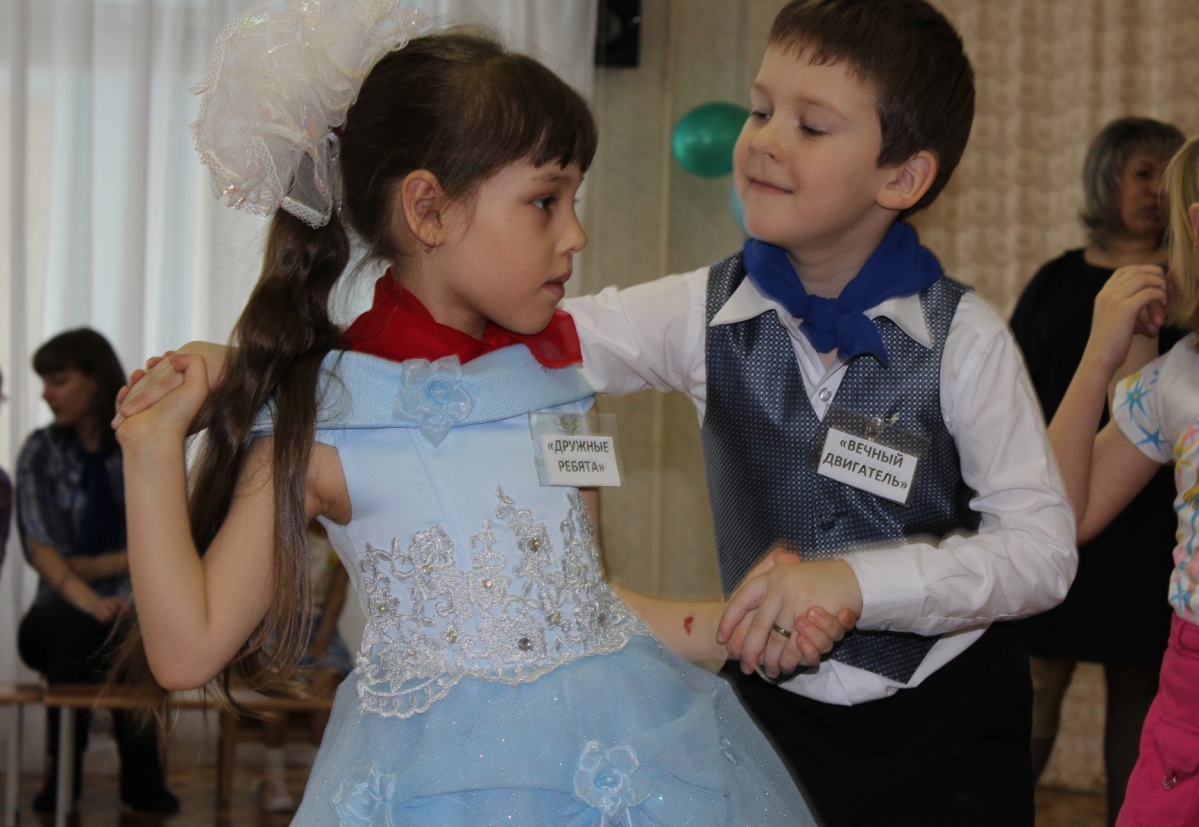 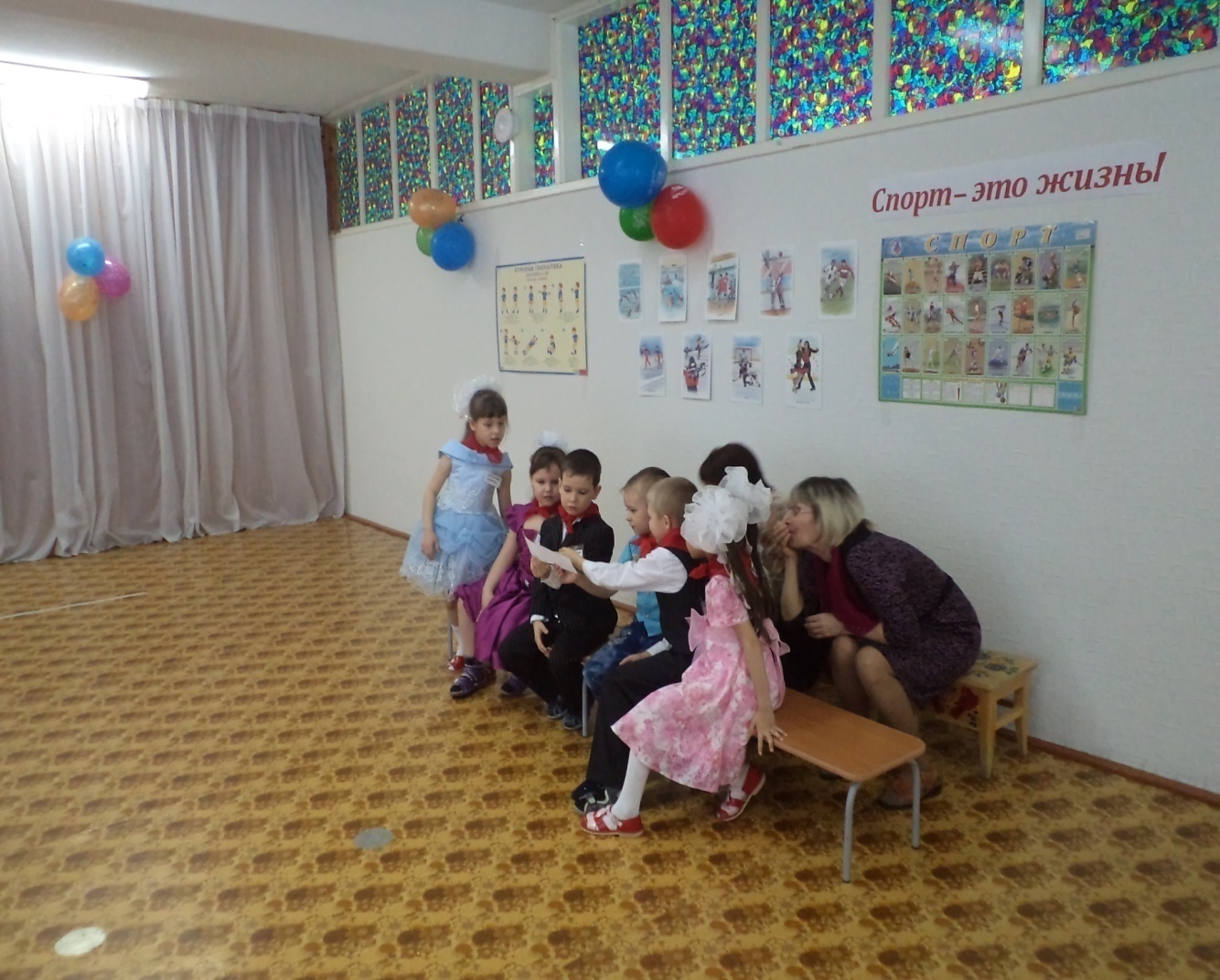 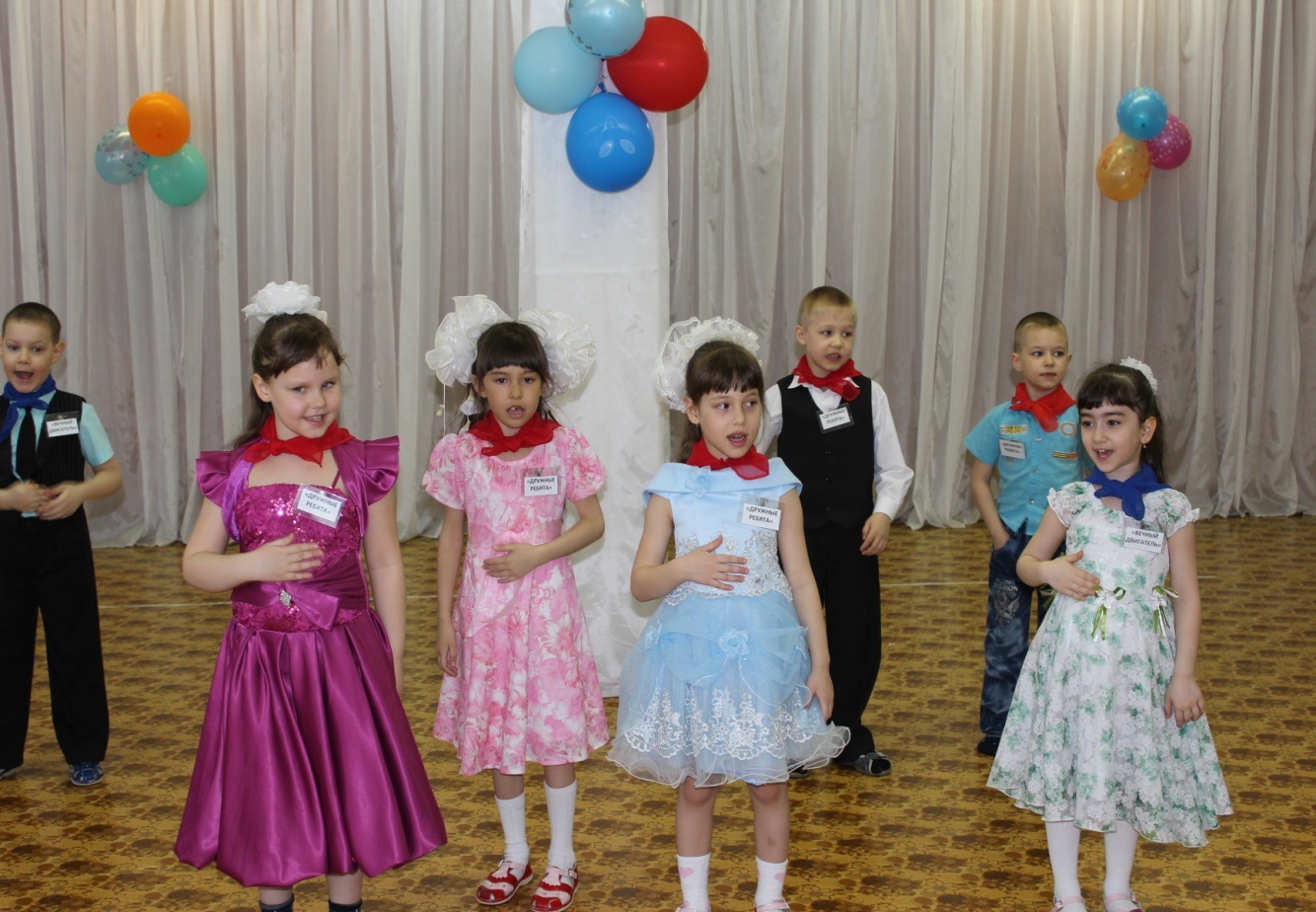 